Утверждаю Директор МБОУ «Алексеевская школа № 4»________Королева Т. Ю.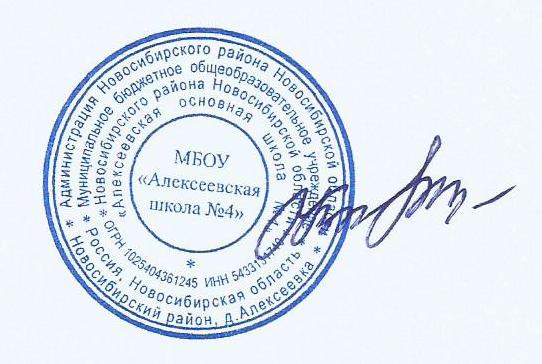 Меню (5-9кл)На 31.03.2021 г.№ рецептурыНазвание блюдаМасса, гБелки, гЖиры, гУглеводы, г.Калорийность, ккал.Цена, рубОбед54-13з-2020Салат из свеклы отварной801,103,606,1060.93,554-8с-2020Суп картофельный с горохом2006,704,6016,30133,105,554-11м-2020Плов из отварной говядины20015,3015,4038,50354,4044,954-1хн-2020Компот из смеси сухофруктов2000,500,0019,8081,00Пром.Хлеб пшеничный604,600,5029,50140,602,8Пром.Хлеб пшеничный806,100.639.4187.54Итого за Обед82034,324,1110,2709,1